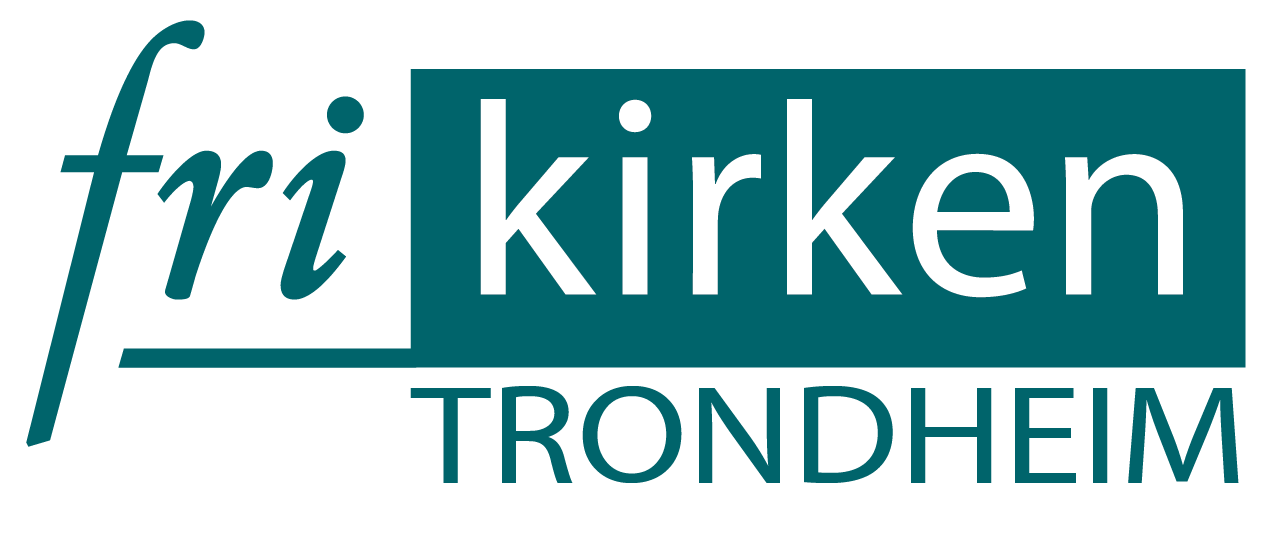 Syndsbekjennelse i gudstjenesten 2021 Sist oppdatert 16.12.2020I dette dokumentet presenteres ulike versjoner på syndsbekjennelsen i Trondheim Frikirke. Dialog mellom GT-leder, lovsangsteam og multimedia er avgjørende. Standardversjon er lagt inn først. Dette er stedet i gudstjenesten hvor evangeliet formidles klarest. Gudstjenestedeltakerne kan få syndenes tilgivelse og prise Gud for det storverk han har gjort. Gangen er slik:Oppfordring: Her kommer en oppfordring (gjerne med bibelref.) om å bekjenne sin synd. Her kan man også legge inn litt stillhet for ettertanke.Syndsbekjennelsen: Her får menigheten i fellesskap bekjenne sin synd. Bønnerop – Kyrie: Bønneropet er en liten stopp for å rope på Gud om nåde, både for sin synd, men også andre ting som kan binde i livetTilsigelse: Liturgen kan ved Guds ord tilsi menigheten deres synders tilgivelseLovsang: Vi tilber Gud for det han har gjortFor en vanlig gudstjeneste uten nattverd – se side 2 For nattverdsgudstjeneste – se side 3. For Familiegudstjeneste og Fastetid se side 4. For alternative versjoner - se side 5-6 (Brukes disse, må det presiseres nøye)Viktige endringer å legge merke tilSyndsbekjennelse: Den gamle syndsbekjennelsen er tatt ut av standardversjon. Nå er det kun den nye som er standard.  Bønnerop: Lord have Mercy (Michael W. Smith) er tatt ut av forslaget, den er erstattet med en annen engelsk sang. Lovsang: Å, pris hans navn er også tatt ut av liturgien. Under pkt. 4 lovsang kan man nå velge hvilken som helst annen lovsang. Familiegudstjeneste og fastetid er forslag til nye tilurgier for våren 2021Syndsbekjennelse i hovedgudstjenestenSyndsbekjennelse i nattverdsgudstjenestenFamiliegudstjenste og fastetidAlternative versjoner (Bruk av disse MÅ spesifiseres)Alternative versjoner  (Bruk av disse MÅ spesifiseres)Navn1. Standard 2021 (Norsk Kyrie)2. Standard 2021 (Engelsk kyrie)3. a) Oppfordring(Lik)L | Vår Herre Jesus Kristus sier:Du skal elske Herren din Gud av hele ditt hjerteog av hele din sjel og av all din forstand.Dette er det største og første budet.Men det andre er like stort:Du skal elske din neste som deg selv.La oss bøye oss for Gudog bekjenne våre synder.Egne formuleringer som passer med innledning kan også brukesL | Vår Herre Jesus Kristus sier:Du skal elske Herren din Gud av hele ditt hjerteog av hele din sjel og av all din forstand.Dette er det største og første budet.Men det andre er like stort:Du skal elske din neste som deg selv.La oss bøye oss for Gudog bekjenne våre synder.Egne formuleringer som passer med innledning kan også brukes3. b) Synds-bekjennelse(Lik)L | Gud, vær meg nådig!Jeg har syndet mot deg og sviktet min neste– med tanker og ord,med det jeg har gjort og med det jeg har forsømt.Tilgi meg min synd for Jesu Kristi skyld.Skap i meg et rent hjerte,og gi meg kraft til nytt liv ved din hellige Ånd.L | Gud, vær meg nådig!Jeg har syndet mot deg og sviktet min neste– med tanker og ord,med det jeg har gjort og med det jeg har forsømt.Tilgi meg min synd for Jesu Kristi skyld.Skap i meg et rent hjerte,og gi meg kraft til nytt liv ved din hellige Ånd.3. c) Bønnerop - kyrieA | Kyrie, kyrie eleison, kyrie eleison, miskunn deg over oss! (2x)Se i nåde til oss! se i nåde til oss!Kyrie eleison, miskunne deg over oss! (2x)A | Lord have mercy, Christ have mercy                         NY VERSJON!Hear our cry and heal our landLet kindness lead us to repentanceBring us back again X2              Akkorder            Innspilling3. d) Tilsigelse(Lik)L | Guds ord sier:Dersom vi bekjenner våre synder,er han trofast og rettferdig og tilgir oss syndeneog renser oss for all urett. (1. Joh. 1, 9)La oss derfor reise oss og tilbe vår Gud:L | Guds ord sier:Dersom vi bekjenner våre synder,er han trofast og rettferdig og tilgir oss syndeneog renser oss for all urett. (1. Joh. 1, 9)La oss derfor reise oss og tilbe vår Gud:4. LovsangA | Felles lovsangA | Felles lovsangNavn3. Standard Nattverd 2021 (Norsk kyrie + Hellig)4. Standard Nattverd 2021 (Engelsk kyrie + Hellig)3. a) Oppfordring(Lik)L | Vår Herre Jesus Kristus sier:Du skal elske Herren din Gud av hele ditt hjerteog av hele din sjel og av all din forstand.Dette er det største og første budet.Men det andre er like stort:Du skal elske din neste som deg selv.La oss bøye oss for Gudog bekjenne våre synder.Egne formuleringer som passer med innledning kan også brukesL | Vår Herre Jesus Kristus sier:Du skal elske Herren din Gud av hele ditt hjerteog av hele din sjel og av all din forstand.Dette er det største og første budet.Men det andre er like stort:Du skal elske din neste som deg selv.La oss bøye oss for Gudog bekjenne våre synder.Egne formuleringer som passer med innledning kan også brukes3. b) Synds-bekjennelse(Lik)L | Gud, vær meg nådig!Jeg har syndet mot deg og sviktet min neste– med tanker og ord,med det jeg har gjort og med det jeg har forsømt.Tilgi meg min synd for Jesu Kristi skyld.Skap i meg et rent hjerte,og gi meg kraft til nytt liv ved din hellige Ånd.L | Gud, vær meg nådig!Jeg har syndet mot deg og sviktet min neste– med tanker og ord,med det jeg har gjort og med det jeg har forsømt.Tilgi meg min synd for Jesu Kristi skyld.Skap i meg et rent hjerte,og gi meg kraft til nytt liv ved din hellige Ånd.3. c) Bønnerop - kyrieA | Kyrie, kyrie eleison, kyrie eleison, miskunn deg over oss! (2x)Se i nåde til oss! se i nåde til oss!Kyrie eleison, miskunne deg over oss! (2x)A | Lord have mercy, Christ have mercy                            NY VERSJON!Hear our cry and heal our landLet kindness lead us to repentanceBring us back again X2              Akkorder            Innspilling3. d) Tilsigelse(Lik)L | Guds ord sier:Dersom vi bekjenner våre synder,er han trofast og rettferdig og tilgir oss syndeneog renser oss for all urett. (1. Joh. 1, 9)La oss derfor reise oss og tilbe vår Gud:L | Guds ord sier:Dersom vi bekjenner våre synder,er han trofast og rettferdig og tilgir oss syndeneog renser oss for all urett. (1. Joh. 1, 9)La oss derfor reise oss og tilbe vår Gud:4. SanctusA | Hellig, Hellig, Hellig, er Herren Sebaot (2x)Hele jorden er full av hans herlighet (3x)Ære være Gud!A | Hellig, hellig, helligHerre Gud allmektig, dag for dag vår lovsang skal stige opp til deg.Hellig, hellig, helligNådefull og prektigFader, Sønn og Ånd, all ære være degNattverdsliturgien fortsetterNattverdsliturgien fortsetterNavn5. Familiegudstjeneste 20216. Fastetid 20213. a) OppfordringL | Fritt utformet, eller følg vanligL | Fritt utformet, eller følg vanlig3. b) Synds-bekjennelseL | Gud, du kjenner og elsker oss alle.Vi har gjort deg imot.Vi har glemt deg og det du vil vi skal gjøreVi har tenkt mer på oss selv enn på andreTilgi oss for Jesu skyldL: Fra store ord uten handling, fra tingenes tomhet,fra karrierejag og kunstige behov.A: Frels oss, Herre!L: Fra overtro på egen kraft, Fra rovdrift på skaperverket,Fra dyrking av idoler.A: Frels oss, Herre!L: Fra MammonA: Frels oss, Herre!L: Fra døvhet for din røst. Fra fornedrelse av mennesker,fra manglende innlevelse.A: Frels oss, Herre!L: Fra rastløshet og angst, fra selvbedrag og tomt snakk,                         fra slaveri under arbeidet 	A: Frels oss, Herre!L: Fra frykt for menneskers mening, fra ødelagte relasjoner,A: Frels oss, Herre!L: Fra bekymring.A: Frels oss, Herre!L: Fra den alminnelige menings diktatur,fra mistillit og vond vilje, fra forakt for annerledes tenkende.A: Frels oss, Herre!L: Fra åndelig slapphet, Fra slaveri under nytelse fra falske frelsere.A: Frels oss, Herre!L: Du som døde og oppstod for alle mennesker.A: Herre miskunn deg!3. c) Bønnerop - kyrieA | Kyrie eleison, kriste eleison, kyrie eleison, miskunne deg over oss! Se i nåde til oss Gud (3X)Miskunne deg over ossA | Kyrie eleison, kriste eleison, kyrie eleison  Gud fader miskunne deg, Herre krist miskunne deg, Hellige ånd miskunne deg3. d) TilsigelseL | Så høy som himmelen er over jorden,så veldig er hans miskunn over dem som frykter ham. Så langt som øst er fra vest,tar han syndene våre bort fra oss.La oss derfor reise oss og lovsynge Gud. L | Så høy som himmelen er over jorden så veldig er hans miskunn over dem som frykter ham.Så langt som øst er fra vest,tar han syndene våre bort fra oss.La oss derfor reise oss og lovsynge Gud.4. LovsangA | Gloria, Gloria, gloria,Ære være Gud i det høyeste...A | Felles lovsangNavn7. Syndsbekjennelse 2 (2018) 8. Syndsbekjennelse 2 (Gammel versjon)9. Syndsbekjennelse Russisk3. a) OppfordringL | Gud står de stolte imot,men de ydmyke gir han nåde.La oss bøye oss for Herren,bekjenne våre synderog rense våre hjerter for Guds åsyn:L | Gud står de stolte imot,men de ydmyke gir han nåde.La oss bøye oss for Herren,bekjenne våre synderog rense våre hjerter for Guds åsyn:L | Skriften sier:Med hellig iver krever Herrenden ånd han har latt bo i oss.Men større er den nåde han gir.Derfor heter det: Gud står de stolte imot,men de ydmyke gir han nåde.Hold dere nær til Gud, så skal Han holde seg nær til dere.Gjør hendene rene, dere syndere, rens hjertene:3. b) Synds-bekjennelseA | Hellige Gud, himmelske Far!Se i nåde til meg,syndige menneskesom har krenket degmed tanker, ord og gjerninger,ved unnlatelser og forsømmelserog kjenner den onde lyst i mitt hjerte.For Jesu Kristi skyld,ha langmodighet med meg.Tilgi meg alle mine synderog gi meg å frykte og elske deg alene.A | Hellige Gud, himmelske Far!Se i nåde til meg,syndige menneskesom har krenket degmed tanker, ord og gjerninger,ved unnlatelser og forsømmelserog kjenner den onde lyst i mitt hjerte.For Jesu Kristi skyld,ha langmodighet med meg.Tilgi meg alle mine synderog gi meg å frykte og elske deg alene.A | Hellige Gud, himmelske Far. Jeg bekjenner for degat jeg mange ganger og på mange måterhar krenket deg og din viljemed tanker, ord og gjerninger,ved unnlatelser og forsømmelser.For Jesu dyre blods skyld:Tilgi meg og rens meg for all urenhet!L | Er det en særlig synd eller sorg i ditt livsom du gjerne vil nevne for Herren,så gjør det i stillhet nå.3. c) Bønnerop - kyrieA | Lord have mercy, Christ have mercy, Lord have mercy on me (2x)A | Tilgi oss, Herre, tilgi oss.Hør vår bønn om nåde.Herre, tilgi oss. Kyrie Eleison.Hør vår bønn om nåde. Kyrie Eleison.Kriste Eleison. Hør vår bønn om nåde.Kriste Eleison.A | Gud, vår Far, miskunn deg! (2x)Gud, vår Far, miskunn deg over oss!Herre Krist, miskunn deg! (2x)Herre Krist, miskunn deg over oss!Hellig Ånd, miskunn deg! (2x)Hellig Ånd, miskunn deg over oss!3. d) TilsigelseL | Jesus, han som ikke visste av synd,ble gjort til synd for ossfor at vi i ham skulle fåGuds rettferdighet.La oss prise Herren for hansstore kjærlighet:L | Jesus, han som ikke visste av synd,ble gjort til synd for ossfor at vi i ham skulle fåGuds rettferdighet.La oss prise Herren for hansstore kjærlighet:L | Om noen synder, har vi en som talervår sak hos Faderen, Jesus Kristus.Han er en soning for våre synder.La oss prise Herren for hans nåde:4. Innledende lovsangA | Å, pris hans navn, for han er vår Gud!Å, pris hans navn i evighet!For alltid vil sangen stige opp:«Vår Gud, du er vår Gud!»A | Lov pris og ære,Fader i himmelen.Du gav din egen Sønn,vi takker deg. (2x)A | Vi vil prise deg Gud, du er god.Bare du skal ha æren for ditt verk.Ingen mennesker på jordkan ta æren til seg selv,for det er du som all æren skal ha.NavnEnkel syndsbekjennelse Enkel syndsbekjennelse + bønnerop Alternativ tilsigelse3. a) Oppfordring3. b) Synds-bekjennelseA | Gud, vær meg nådig!Tilgi meg min synd for Jesu Kristi skyld!Skap i meg et rent hjerte,og gi meg kraft til nytt liv ved din hellige Ånd!A |Tilgi oss!Herre, tilgi oss!Hør vår bønn om nåde!Herre, tilgi oss!Denne tilsigelsen er hentet fra Salme 103 og kan erstatte tilsigelsen i perioder for variasjon. Passer fint å uttrykke med å gestikulere i f.eks. en barnegudstjeneste.Man kan også lese videre i Salme 1033. c) Bønnerop - kyrieA | Kyrie eleison, hør vår bønn om nåde!Kyrie eleison, Kriste eleison!Hør vår bønn om nåde, Kriste eleison!3. d) TilsigelseSå høy som himmelen er over jorden,så veldig er hans miskunn over dem som frykter ham. Så langt som øst er fra vest,tar han syndene våre bort fra oss.4. Lovsang